Phụ lục:QUY ĐỊNH HÌNH THỨC BÀI VIẾT ĐĂNG KỶ YẾU HỘI THẢOTrang 1:  Giới thiệu thông tin - Tên tác giả- Tổ chức công tác- Thông tin liên lạc: Địa chỉ, email, điện thoại- Lĩnh vực nghiên cứu chuyên sâu của tác giả- Tên bài viết- Chủ đề (Chọn 1 trong các chủ đề của hội thảo)- Lĩnh vực nghiên cứu của bài viết- Số từ của bài viết- Tóm tắt: Phần tóm tắt phải viết ngắn gọn thành một đoạn văn (từ 150 đến 200 chữ), phản ánh khái quát những nội dung chính trong bài viết và thể hiện rõ những kết quả, đóng góp, điểm mới của bài viết. Từ trang 2 (nội dung bài viết)Tên bài viết: Tên bài viết có độ dài không quá 20 từ, phản ánh trực diện nội dung của bài viết. Tên bài viết phải viết chữ in hoa, chữ đậm, căn giữa trang, ví dụ:MỐI QUAN HỆ GIỮA TĂNG TRƯỞNG KINH TẾ VÀ HỘI NHẬP QUỐC TẾTóm tắt: Phần tóm tắt phải viết ngắn gọn thành một đoạn văn (từ 150 đến 200 chữ), phản ánh khái quát những nội dung chính trong bài viết và thể hiện rõ những kết quả, đóng góp, điểm mới của bài viết. Từ khóa (Keywords): Tác giả cần đưa ra 3 - 5 từ khoá của bài viết theo thứ tự alphabet và thể hiện đặc trưng cho chủ đề của bài viết. Lưu ý: Đối với bài viết tiếng Việt, tác giả được yêu cầu cung cấp thêm tên bài và phần tóm tắt (bao gồm cả từ khóa) dịch sang tiếng Anh và được trình bày ngay dưới phần tóm tắt.Kết cấu bài viết: cần đảm bảo 5 phần chính:Giới thiệu hoặc đặt vấn đề (Introduction) cần thể hiện: (i) Lý do thực hiện nghiên cứu này và tầm quan trọng của chủ đề nghiên cứu; (ii) Xác định vấn đề nghiên cứu; (iii) Nội dung chính mà bài viết sẽ tập trung giải quyết. Tổng quan nghiên cứu, cơ sở lý thuyết và phương pháp nghiên cứu (Literature review, Theoretical framework and Methods): (i) Trình bày rõ tổng quan nghiên cứu và cơ sở lý thuyết liên quan; (ii) Khung lý thuyết hoặc khung phân tích sử dụng trong bài viết; (iii) Tác giả có thể lựa chọn phương pháp nghiên cứu định tính hoặc định lượng, hoặc cả hai tùy theo cách tiếp cận mà mình lựa chọn, trong đó cần thể hiện mô hình và các giả thuyết nghiên cứu cũng như các phương pháp thu thập dữ liệu. Kết quả và thảo luận (Results and discussion): (i) Diễn giải, phân tích các kết quả phát hiện mới; (ii) Rút ra mối quan hệ chung, mối liên hệ giữa kết quả nghiên cứu của tác giả với những phát hiện khác trong các nghiên cứu trước đó. Kết luận hoặc/và khuyến nghị giải pháp (Conclusions or/and policy implications): Tùy theo mục tiêu nghiên cứu, các bài viết cần có kết luận và đưa ra giải pháp hay khuyến nghị  cho các nhà quản lý doanh nghiệp và/hoặc các nhà hoạch định chính sách xuất phát từ kết quả  nghiên cứu.  Tài liệu tham khảo (Reference): Tác giả chỉ liệt kê các tài liệu đã trích dẫn trong bài viết. Các hình thức trích dẫn và trình bày danh mục tài liệu tham khảo được quy định cụ thể tại mục 4.3. Kỹ thuật trình bày: 1. Bài viết trình bày bằng tiếng Việt hoặc tiếng Anh, sử dụng định dạng MS Word, khổ giấy A4, độ dài thường từ 8 đến 15 trang; font chữ Times New Roman, cỡ chữ 12pt; căn lề: trái 3cm, phải, trên, dưới: 2cm; paragraph: before 3pt, after 3pt; giãn dòng: 1.3pt – Multiple.2. Đánh số đề mục: Trong phần nội dung chính của bài viết, các đề mục lớn phải là chữ đậm, canh trái và được đánh số liên tục theo chữ số A-rập. Các tiểu mục cấp 1 (ví dụ: 2.1) là chữ đậm, in nghiêng, và các tiểu mục cấp 2 (ví dụ: 2.1.1) là chữ in nghiêng không in đậm.  3. Trình bày bảng biểu, hình vẽ: Các bảng dữ liệu trình bày trong bài viết được ghi thống nhất là Bảng. Các bảng dữ liệu phải là định dạng bảng (table) trong phần mềm Microsoft Word. Các đồ thị, biểu đồ, sơ đồ trong bài được ghi thống nhất là Hình. Các bảng và hình trong bài viết phải được đánh số riêng biệt và theo thứ tự liên tục bằng chữ số A-rập, số thứ tự được đặt sau từ “Bảng” hoặc “Hình” (ví dụ: Bảng 1, Bảng 2, Hình 1, Hình 2). Mỗi bảng/hình cần phải có tên tương ứng mô tả chính xác nội dung của bảng/hình. Số thứ tự và tên bảng /hình được đặt ở vị trí phía trên cùng của bảng/hình đó theo phương chiều ngang, chữ in đậm. Các bảng/hình trong bài viết phải được viện dẫn nguồn. Nguồn được đặt dưới cùng của bảng/hình, chữ trình bày in nghiêng không in đậm. Các ghi chú cũng cần được đưa vào để giải thích thêm cho bảng/hình trong trường hợp cần thiết. 4. Quy định trình bày trích dẫn và danh mục tài liệu tham khảo: Theo quy chuẩn APA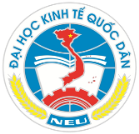 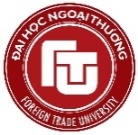 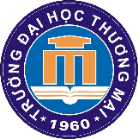 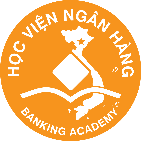 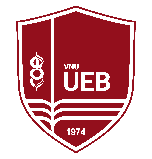 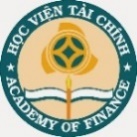 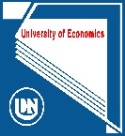 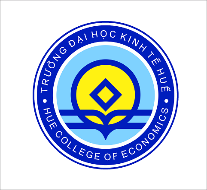 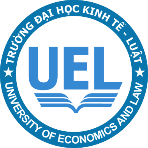 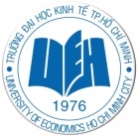 